Kindergarten Graduation Program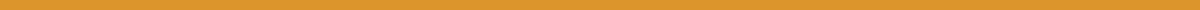 Whimsical Woods Kindergarten Graduation Ceremony
Class of 2024
June 10, 2024, at 9:00 AM
Whimsical Woods Elementary School Gymnasium
890 Childhood Lane, Playtown, PL 12345Welcome to the Graduation Ceremony of Whimsical Woods Elementary School's Kindergarten Class of 2024!Today, we gather to celebrate a significant milestone in our youngest learners' lives. As they step forward from kindergarten to first grade, we commemorate their incredible growth, curiosity, and joy for learning that they have shown throughout the year.Program Schedule:9:00 AM - WelcomeMs. Laura Anderson, Kindergarten Teacher.9:05 AM - Opening RemarksMr. Henry Carter, Principal of Whimsical Woods Elementary School.9:15 AM - Kindergarten Choir Performance"What a Wonderful World" and "The Alphabet Song".9:25 AM - Student ShowcaseA slideshow presentation featuring highlights and memories from the school year.9:35 AM - Graduation SpeechMs. Laura Anderson shares a few words about the class's journey and achievements.9:45 AM - Presentation of CertificatesKindergarteners are called one by one to receive their graduation certificates.10:00 AM - Closing SongGraduates sing "You've Got a Friend in Me".10:10 AM - Closing RemarksMr. Henry Carter.10:15 AM - Graduation MarchGraduates parade through the gymnasium, celebrating their move to first grade.10:20 AM - ReceptionFamilies and guests are invited to join the graduates in the school courtyard for refreshments and congratulations.Special Notes:Please ensure your phones are on silent mode to enjoy the ceremony fully.Feel free to take photos, but we kindly ask you to stay seated during the ceremony to ensure that all guests can view the event.Balloons and flowers will be available for purchase at the reception, with proceeds going towards next year's kindergarten class.Congratulations to the Whimsical Woods Kindergarten Class of 2024! Today, we celebrate not only what you have learned but also the wonderful individuals you are becoming. Your enthusiasm, creativity, and kindness fill our school with joy. We look forward to seeing all the amazing things you will do in first grade and beyond.Whimsical Woods Elementary School
"Nurturing Young Minds to Grow and Explore".